Jak na volbu prezidentaCílem pracovního listu je osvojit si postup, jak na prezidentskou volbu, i aspekty, které musí být splněny, aby volba proběhla hladce a byla platná. Pracovní list je určen pro žáky 2. stupně ZŠ i SŠ a je součástí námětu Prezidentská volba v ČR. Žák potřebuje psací potřeby, výtisk pracovního listu a přístup k internetu. Pracovní list rozvíjí občanskou a digitální kompetenci.Volební kuchařka: Jak volit prezidentaJak se sčítají hlasy při volbě prezidenta________________________________________________________Pokus se s pomocí internetu zjistit, do jaké volební místnosti spadá tvá adresa.……………………………………………………………………………………………………………………Zapiš vše, co potřebuješ splnit k tomu, abys mohl volit.U jednotlivých tvrzení zaškrtni, zda jsou pravdivá (A), či nepravdivá (N).K prokázání se u voleb potřebuji občanský průkaz, cestovní pas nebo řidičský průkaz.												A 	N V případě ztráty nebo nedoručení hlasovacích lístků mi hlasovací lístky poskytne volební komise. 										A 	NV hlasovací obálce mohou být maximálně 2 hlasovací lístky. 			A	NVolby se konají vždy ve třech dnech. 						A 	NV případě, že slavím 18. narozeniny až v druhý den voleb, můžu odvolit první den. 	A	NJaká instituce zabezpečuje zpracování a zveřejnění výsledků voleb?……………………………………………………………………………………………………………………Doplňkový úkol v případě, že se v nadcházejícím období konají v ČR prezidentské volby: Nastuduj si (samostatně nebo se třídou), kdo vše kandiduje na post prezidenta republiky tak, aby sis o každém mohl udělat stručný obrázek. Ve třídě nasimulujte dvoukolové volby podle následujícího postupu:Na list papíru napiš jméno kandidáta, kterého bys zvolil. Vhoď do přiložené obálky.Se třídou vyrob volební urnu.Zkuste společně vymyslet místo ve třídě, kde nebude možné zjistit, kdo a jak volil (jako za plentou), můžete si opatřit plentu.Vhoďte všechny hlasovací lístky do urny.Volební komise (učitel/ka) následně spočítá hlasy, popřípadě vyřadí neplatné hlasy (dle videa 2).Pokračujte stejným způsobem i ve druhém kole voleb.Vítězným kandidátem, a tudíž prezidentem ČR by se stal/a:………………………………………Co jsem se touto aktivitou naučil/a:………………………………………………………………………………………………………………………………………………………………………………………………………………………………………………………………………………………………………………………………………………………………………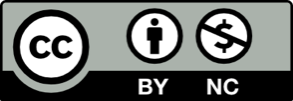 